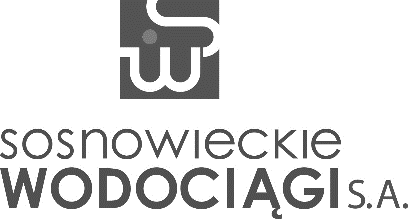 U M O W A Nr - ___/TM/20___zawarta w Sosnowcu, dn. ___ 20___ roku,pomiędzy: Sosnowieckimi Wodociągami Spółką Akcyjną, 41-200 Sosnowiec, ul. Ostrogórska 43, zarejestrowaną 
w Rejestrze Przedsiębiorców w Sądzie Rejonowym Katowice-Wschód w Katowicach Wydział VIII Gospodarczy Krajowego Rejestru Sądowego pod numerem: KRS 0000216608, czynnym podatnikiem podatku od towarów i usług NIP: 6440011382; REGON: 270544618; kapitał zakładowy: 230 522 130,00 zł; kapitał wpłacony: 230 522 130,00 zł, reprezentowaną przez:___ - ______ - ___dalej „ZAMAWIAJĄCYM”,  lub „STRONĄ”	a: ___ 1)dalej „WYKONAWCĄ” lub „STRONĄ”w rezultacie dokonania przez ZAMAWIAJĄCEGO wyboru oferty WYKONAWCY, w postępowaniu o udzielenie zamówienia, prowadzonym w trybie sektorowego przetargu nieograniczonego, na podstawie REGULAMINU UDZIELANIA ZAMÓWIEŃ SEKTOROWYCH, dalej „regulaminu”, zgodnie z protokołem Zarządu z dnia ___ 2022 roku, zawarta została umowa o treści:§ 1Przedmiotem umowy jest: „SUKCESYWNA DOSTAWA NARZĘDZI RĘCZNYCH ORAZ ELEMENTÓW WYMIENNYCH DO NARZĘDZI RĘCZNYCH”.Wykonawca zobowiązany jest dostarczyć i rozładować narzędzia oraz elementy wymienne do narzędzi ręcznych, będące przedmiotem niniejszej umowy, na podstawie zamówienia z wyszczególnionym rodzajem i ilością asortymentu – zgodnie z Załącznikiem do umowy, stanowiącym jej integralną część. Za dostarczony przedmiot umowy, zamawiający zobowiązuje się zapłacić wykonawcy kwotę nieprzekraczającą łącznej wartości: brutto: ___ zł (słownie złotych: ___ ___/100), w tym należny podatek VAT w wysokości ___%, tj. w kwocie: ___ zł (słownie złotych: ___ ___/100); netto: ___ zł (słownie złotych: ___ ___ /100).Wykonawca zrealizuje przedmiot umowy w terminie: od dnia 23.01.2023 r. do dnia 23.01.2024 r.Wykonawca zapewnia sukcesywną realizację zamówienia – w terminie: do 10 dni roboczych, licząc każdorazowo 
od dnia otrzymania od zamawiającego pisemnego zlecenia, do siedziby zamawiającego – magazynu, w dni robocze w godz. od 8.00 do 14.00.Za „dni robocze” w rozumieniu niniejszej umowy rozumie się dni tygodnia od poniedziałku do piątku, z wyłączeniem dni ustawowo wolnych od pracy.Wykonawca powiadomi zamawiającego o przewidywanym terminie oraz godzinie dostawy, przynajmniej 
24-godziny przed planowaną realizacją zlecenia. Wszystkie komplety / zestawy narzędzi zostaną dostarczone do zamawiającego w opakowaniu, tj. walizce, skrzynce, etui, itp.  § 2Należność płatna będzie przelewem bankowym w terminie 30 dni od daty otrzymania przez zamawiającego faktury prawidłowo wystawionej przez wykonawcę, na rachunek bankowy wskazany na fakturze, przy czym wykonawca będący czynnym podatnikiem podatku VAT obowiązany jest podać rachunek bankowy, który określony został 
w wykazie podmiotów, o którym mowa w art. 96b ustawy o podatku od towarów i usług z dnia 11 marca 2004 roku; za datę dokonania płatności uznaje się datę obciążenia rachunku bankowego zamawiającego. Podstawą wystawienia faktury VAT będzie zatwierdzony dokument Wz lub potwierdzenie faktu odbioru narzędzi oraz elementów wymiennych do narzędzi ręcznych przez zamawiającego oraz przekazanie wymaganych dokumentów, zgodnie z § 3 pkt 1 niniejszej umowy.Wykonawca wyraża zgodę na potrącenie ewentualnych kar umownych z wystawionej faktury obejmującej wynagrodzenie wykonawcy za realizację przedmiotu umowy.Za dostarczone narzędzia oraz elementy wymienne do narzędzi ręcznych zamawiający zobowiązuje się zapłacić wykonawcy zgodnie z ustaloną ceną (jednostkową) za jedną / jeden zestaw, sztukę, kilogram, komplet, opakowanie wymienioną w Załączniku do umowy.Umowa zostanie rozliczona według faktycznie dokonanych zakupów, jednak do wartości nieprzekraczającej kwoty określonej w § 1 pkt 3 umowy.Zamawiający zastrzega sobie możliwość dokonania zakupu innych ilości narzędzi oraz elementów wymiennych 
do narzędzi ręcznych, niż wymienione w Załączniku do umowy – w ramach ogólnej kwoty zamówienia określonego w § 1 pkt 3 umowy – zgodnie z cenami jednostkowymi określonymi w tym Załączniku.  W przypadku wyczerpania przed terminem określonym w § 1 pkt 4, kwoty umowy określonej w § pkt 3, umowa niniejsza wygasa.Wykonawca nie wniesie żadnych roszczeń w przypadku niewyczerpania przez zamawiającego w okresie obowiązywania umowy wartości zamówienia netto, określonego w § 1 pkt 3 nin. umowy.Zamawiający wyłącza stosowanie przez wykonawcę ustrukturyzowanych faktur elektronicznych zgodnie z art. 4 ust. 3 ustawy z dnia 9 listopada 2018 r o elektronicznym fakturowaniu w zamówieniach publicznych, koncesjach na roboty budowlane lub usługi oraz partnerstwie publiczno-prywatnym.Zamawiający niniejszym składa oświadczenie, o którym mowa w art. 4c ustawy z dnia 8 marca 2013 roku o przeciwdziałaniu nadmiernym opóźnieniom w transakcjach handlowych, o posiadaniu statusu dużego przedsiębiorcy.§ 3Przy każdorazowej dostawie narzędzi oraz elementów wymiennych do narzędzi ręcznych wykonawca przekaże zamawiającemu: Wymagane przepisami atesty, certyfikaty, deklaracje zgodności WE oraz deklaracje zgodności z normami, stosownie do postanowień ustawy z dnia 12 grudnia 2003 roku o ogólnym bezpieczeństwie produktów oraz ustawy z dnia 30 sierpnia 2002 roku o systemie oceny zgodności – dla wszystkich narzędzi i elementów wymiennych do narządzi ręcznych;Instrukcje obsługi w języku polskim – dla narzędzi i pozostałych elementów stanowiących przedmiot zamówienia, dla których producent przewiduje instrukcje obsługi.W przypadku, w którym wykonawca uchybi obowiązkowi, o którym mowa w pkt 1 nin. paragrafu, zamawiającemu przysługuje prawo odmowy odbioru dostarczonych narzędzi oraz elementów wymiennych do narzędzi ręcznych, ze skutkami określonymi w § 7 pkt 1.1., ppkt b, a ponadto zamawiający może odstąpić od umowy z przyczyn zależnych od wykonawcy, ze skutkami określonymi w § 7 pkt 1.1., ppkt a.§ 4Wykonawca gwarantuje, iż dostarczone narzędzia oraz elementy wymienne do narzędzi ręcznych będą fabrycznie nowe, nieregenerowane, odpowiednio oznakowane oraz zapewnia ich skuteczne działanie i prawidłową pracę zgodnie z wymaganiami zawartymi w SWZ.Na dostarczone narzędzia oraz elementy wymienne do narzędzi ręcznych, wykonawca udziela zamawiającemu 
24-miesięcznej gwarancji jakościowej (bez jakichkolwiek wyłączeń), licząc każdorazowo od dnia potwierdzenia przez zamawiającego faktu ich odbioru. W okresie obowiązywania gwarancji wykonawca zapewnia w przypadku stwierdzenia przez zamawiającego wystąpienia wad w dostarczonych narzędziach oraz elementach wymiennych do narzędzi ręcznych stanowiących przedmiot niniejszego zamówienia, odbiór i wymianę wadliwej partii asortymentu na nowe – wolne od wad – 
w terminie do 10 dni roboczych, licząc każdorazowo od dnia otrzymania pisemnego zawiadomienia od zamawiającego.Jeżeli w wykonaniu swoich obowiązków wykonawca dostarczył zamawiającemu zamiast rzeczy wadliwej rzecz wolną od wad albo dokonał jej istotnych napraw, termin gwarancji biegnie na nowo od chwili dostarczenia rzeczy wolnej od wad lub zwrócenia rzeczy naprawionej; jeżeli gwarant wymienił część rzeczy, postanowienie stosuje się odpowiednio do części wymienionej; w innych wypadkach termin gwarancji ulega przedłużeniu o czas, w ciągu którego wskutek wady rzeczy objętej gwarancją zamawiający nie mógł z niej korzystać.§ 5Wykonawca wkalkulował w cenę wszystkie koszty, które mogą wystąpić w związku z realizacją dostaw stanowiących przedmiot zamówienia, zgodnie z wymaganiami zamawiającego zawartymi w SWZ oraz warunkami niniejszej umowy.Zamawiający nie uwzględni żadnych dodatkowych roszczeń z tytułu niewłaściwego skalkulowania ceny lub pominięcie przez wykonawcę jakiegokolwiek elementu niezbędnego do wykonania przedmiotu umowy.§ 6W przypadku zmian w przepisach dotyczących stawki podatku VAT strony dopuszczają możliwość zmiany cen brutto materiałów, których powyższe zmiany będą dotyczyć.§ 7Strony ustalają, że obowiązującą formą odszkodowania będą kary umowne z następujących tytułów i w podanych wysokościach:Wykonawca zapłaci zamawiającemu:10 % wartości zamówienia netto, określonej w § 1 pkt 3 umowy, z powodu odstąpienia od umowy, 
z przyczyn zależnych od wykonawcy,1 % wartości netto, wyliczonej według cen jednostkowych określonych w Załączniku do umowy, narzędzi oraz elementów wymiennych do narzędzi ręcznych niedostarczonych, w terminie określonym w § 1 pkt 5 umowy, za każdy rozpoczęty dzień zwłoki,1 % wartości netto narzędzi oraz elementów wymiennych do narzędzi ręcznych, które z powodu wady zostały wyłączone z użytkowania, za nieterminowe wywiązywanie się z obowiązku gwarancyjnego, 
o którym mowa w § 4 pkt 3 umowy, za każdy rozpoczęty dzień zwłoki;Zamawiający zapłaci wykonawcy 10 % wartości zamówienia netto, określonej w § 1 pkt 3 umowy, z powodu odstąpienia od umowy z przyczyn zależnych od zamawiającego, za wyjątkiem okoliczności określonych 
w § 10 pkt 1.2. umowy.Strony mogą na zasadach ogólnych dochodzić odszkodowania uzupełniającego.§ 8Wykonawca nie może dokonać przelewu wierzytelności przysługujących z tytułu niniejszej umowy na rzecz osoby trzeciej bez uzyskania uprzedniej, pisemnej zgody zamawiającego.§ 9Integralną część umowy stanowią:Kompletna oferta wykonawcy,Specyfikacja istotnych warunków zamówienia (SWZ),Załącznik do umowy.Za równoważne z oświadczeniami w formie pisemnej, składanymi przez Strony w wykonaniu niniejszej umowy, uznaje się również oświadczenia złożone drugiej Stronie pocztą elektroniczną, na adres odpowiednio:sekretariat@sosnowieckiewodociagi.pl – dla zamawiającego;___@___ – dla wykonawcy.Na żądanie nadawcy listu elektronicznego, druga Strona niezwłocznie potwierdzi tą samą drogą fakt jego otrzymania.§ 10Zamawiający może odstąpić od umowy w przypadkach:Określonych w ustawie – Kodeks cywilny;Zaistnienia istotnej zmiany okoliczności powodującej, że wykonanie umowy nie leży w interesie zamawiającego lub w interesie publicznym, czego nie można było przewidzieć w chwili zawarcia umowy, lub dalsze wykonywanie umowy może zagrozić podstawowemu interesowi bezpieczeństwa państwa lub bezpieczeństwu publicznemu, zamawiający może odstąpić od umowy w terminie 30 dni od powzięcia wiadomości o powyższych okolicznościach; w takim przypadku wykonawca może żądać jedynie wynagrodzenia należnego mu z tytułu wykonania części umowy;Rozpoczęcia likwidacji wykonawcy, z wyjątkiem likwidacji przeprowadzonej w celu przekształcenia.     Odstąpienie od umowy powinno nastąpić w formie pisemnej pod rygorem nieważności takiego oświadczenia 
i powinno zawierać uzasadnienie; odstąpienie od umowy z przyczyn określonych w niniejszej umowie nastąpić może w terminie 21 dni od zaistnienia przyczyny.W przypadku odstąpienia od umowy, Strony zobowiązane są w terminie 7 dni od daty odstąpienia, sporządzić szczegółowy protokół dotychczas zrealizowanych dostaw, według stanu na dzień odstąpienia. § 11Wykonawca ma prawo powierzyć podwykonawcom wykonanie części zamówienia, za wyjątkiem kluczowych zadań, których obowiązek osobistego wykonania przez wykonawcę zastrzegł zamawiający.O ile zasadne, zmiana lub rezygnacja z podwykonawcy, na którego zasoby wykonawca powoływał się, w celu wykazania spełnienia warunków udziału w postępowaniu, może nastąpić tylko w sytuacji, gdy wykonawca wykaże zamawiającemu, iż proponowany inny podwykonawca lub wykonawca samodzielnie spełnia warunki udziału w postępowaniu w stopniu nie mniejszym niż wymagany w trakcie postępowania o udzielenie zamówienia.Jeżeli zamawiający stwierdzi, że wobec podwykonawcy, o którym mowa w pkt 2, zachodzą podstawy wykluczenia, wykonawca zobowiązany jest zrezygnować z powierzenia mu wykonania części zamówienia, bądź zastąpić innym podwykonawcą.Powierzenie wykonania części zamówienia podwykonawcom, nie zwalnia wykonawcy z odpowiedzialności za należyte wykonanie tego zamówienia.§ 122)Członkowie Konsorcjum oświadczają, iż na podstawie umowy regulującej ich współpracę  przy realizacji nin. zamówienia:Pełnomocnikiem Konsorcjum jest: ___;Pełnomocnik upoważniony jest do zaciągania zobowiązań w imieniu i na rzecz Konsorcjum składającego się jego Członków oraz do wyłącznego występowania w imieniu Konsorcjum w trakcie realizacji niniejszej umowy;Przyjmują solidarną odpowiedzialność za wykonanie wszelkich zobowiązań wynikających z realizacji niniejszej umowy.§ 123) / § 133)Wszystkie sprawy czy roszczenia między Stronami wynikające z realizacji niniejszej umowy winny być rozwiązywane bez zbędnego opóźnienia w sposób polubowny, drogą negocjacji między Stronami.W przypadku niepowodzenia tych negocjacji zaistniałe spory będzie rozstrzygał sąd polski, właściwy dla siedziby zamawiającego.§ 133) / § 143)Pod rygorem nieważności, wszelkie zmiany bądź uzupełnienia niniejszej umowy mogą nastąpić jedynie w formie pisemnego aneksu.§ 143) / § 153)W sprawach nieuregulowanych w niniejszej umowie stosuje się Regulamin udzielania zamówień sektorowych oraz przepisy ustawy – Kodeks cywilny.§ 153) / § 163)Niniejszą umowę sporządzono w dwóch jednobrzmiących egzemplarzach, po jednym dla każdej ze Stron.ZAMAWIAJĄCY:		    						 		WYKONAWCA:Załącznik do umowy Nr – ___/TM/2022CENOWO-ILOŚCIOWY WYKAZ NARZĘDZI RĘCZNYCH ORAZ ELEMENTÓW WYMIENNYCH DO NARZĘDZI RĘCZNYCHUWAGA: przedmiotowy wykaz zgodny będzie z wykazem przedstawionym na druku formularza cenowego1)do uzupełnienia o stosowne dane, w zależności od formy prowadzenia działalności przez wykonawcę2)paragraf umowy obowiązujący tylko w przypadku wykonawców występujących wspólnie (w formie Konsorcjum)3)stosownie do kolejności numeracji paragrafów umowy